ПРОЕКТАДМИНИСТРАЦИЯ БОГОТОЛЬСКОГО РАЙОНАКРАСНОЯРСКОГО КРАЯПОСТАНОВЛЕНИЕО внесении изменений в постановление администрации Боготольского района от 06.10.2020 № 515-п «Об утверждении Положения об организации бесплатного горячего питания обучающихся в муниципальных общеобразовательных организациях Боготольского района»В соответствии с Указом Губернатора Красноярского края от 25.10.2022 № 317-уг «О социально-экономических мерах поддержки лиц, принимающих участие в специальной военной операции, и членов их семей», Федеральным Законом Российской Федерации от 29.12.2012 года № 273-ФЗ «Об образовании в Российской Федерации», ст. 16 Федерального закона от 06.10.2003 № 131-ФЗ «Об общих принципах организации местного самоуправления в Российской Федерации», в целях поддержки участников специальной военной операции, и членов их семей, повышения уровня социальной защищенности указанной категории граждан, руководствуясь статьей 18 Устава Боготольского района,  ПОСТАНОВЛЯЮ:Внести в Приложение к постановлению администрации Боготольского района от 06.10.2020 № 515-п «Об утверждении Положения об организации бесплатного горячего питания обучающихся в муниципальных общеобразовательных организациях Боготольского района», следующие изменения:п.п. 5.1 дополнить пунктом д) следующего содержания:  «п.п. 5.1. п. д).  дети, лиц, принимающих участие в специальной военной операции, обучающиеся в 5-11 классах муниципальных общеобразовательных организаций, осуществляющих деятельность на территории Боготольского района, обеспечиваются горячим питанием: в первую смену – бесплатным горячим завтраком, во вторую смену – бесплатным горячим обедом.  (Подтверждающим документом является справка, выданная военным комиссариатом, подтверждающая участие гражданина в специальной военной операции)»2. Контроль над выполнением настоящего постановления возложить на заместителя Главы района по общим вопросам М.Г. Коноваленкову. 3. Настоящее постановление опубликовать в периодическом печатном издании «Официальный вестник Боготольского района» и разместить на официальном сайте Боготольского района в сети Интернет www.bogotol-r.ru.4. Постановление вступает в силу после его официального опубликования и распространяется на отношения, возникшие с 01.11.2022. Исполняющий полномочияГлавы Боготольского района					                С.А. Рыбакова «___» ________ 2022 г.г. Боготол № _______-п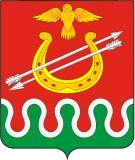 